от 14 марта  2022 года № 165 О внесении изменений в устав муниципального казенного учреждения муниципального образования «Турочакский район» «Управление по обеспечению деятельности органов местного самоуправления муниципального образования «Турочакский район» В соответствии с Федеральным законом «О некоммерческих организациях», на основании статьи 43 Устава муниципального образования «Турочакский район», Администрация муниципального образования «Турочакский район»,  ПОСТАНОВЛЯЕТ:1.	В устав муниципального казенного учреждения муниципального образования «Турочакский район» «Управление по обеспечению деятельности органов местного самоуправления муниципального образования «Турочакский район», утвержденный постановлением Администрации Турочакского района от 29.10.2019г. №738 (с изм. от 29.04.2020г. №219), внести изменения согласно приложению, к настоящему постановлению.2.	Начальнику муниципального казенного учреждения муниципального образования «Турочакский район» «Управление по обеспечению деятельности Администрации муниципального образования «Турочакский район» (Казанцеву Ю.В.) обеспечить государственную регистрацию вносимых изменений, а также размещение изменений в устав на официальном сайте для размещения информации о государственных (муниципальных) учреждениях https://bus.gov.ru/ Глава муниципального образования «Турочакский район»				               А.П. Прокопьев Приложение к постановлению Администрации муниципального образования «Турочакский район» № 165 от  14.03.2022 года.       Измененияв устав муниципального казенного учреждения муниципального образования «Турочакский район» «Управление по обеспечению деятельности органов местного самоуправления муниципального образования «Турочакский район»Пункт 2.2.4 устава изложить в новой редакции:«2.2.4. Обеспечивает материально-техническое сопровождение мероприятий с участием ОМС, в т.ч. обеспечивает ОМС полиграфической продукцией;» Дополнить устав  пунктом 2.2.8  в следующей редакции: «2.2.8. В целях повышения качества закупочных процедур, соблюдения сроков установленных законодательством о закупках, снижения рисков штрафных нагрузок на бюджет района за нарушение законодательсва о закупках муниципальными заказчиками в муниципальном образовании «Турочакский район», в соотвествии с соглашениями с муниципальными заказчиками обеспечивает участие обученных сотрудников МКУ в комиссиях по закупкам товаров (работ, услуг) для муниципальных нужд муниципальных заказчиков;»Пункт 2.3.1. устава изложить в следующей редакции:	 «2.3.1. Заключает договоры, муниципальные контракты на оказание услуг хостинга для официальных ресурсов ОМС, на оказание услуг электросвязи, Интернет, на предоставление коммунальных услуг (в том числе поставке тепло- и электроэнергии, водоснабжения, вывозу жидких и твердых бытовых отходов), по техническому обслуживанию, текущему и капитальному ремонту транспорта, содержанию зданий, сооружений и оборудования находящихся на балансе МКУ и иные договоры, связанные с выполнением уставных целей и задач;»РЕСПУБЛИКА АЛТАЙАДМИНИСТРАЦИЯМУНИЦИПАЛЬНОГО ОБРАЗОВАНИЯ«ТУРОЧАКСКИЙ РАЙОН»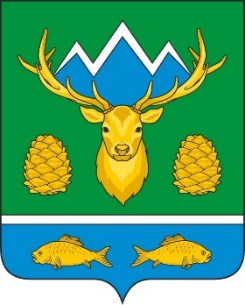 АЛТАЙ РЕСПУБЛИКАМУНИЦИПАЛ ТОЗОЛМОАДМИНИСТРАЦИЯЗЫ«ТУРОЧАК АЙМАК»ПОСТАНОВЛЕНИЕПОСТАНОВЛЕНИЕJОП